化学安全技术说明书产品名称：肉桂腈                     按照GB/T16483、GB/T17519编制修订日期：2018年07月11日             最初编制日期：2018年7月11日版本：1.0第1部分 化学品及企业标识化学品中文名：肉桂腈化学品英文名：cinnamon nitrile企业名称：武汉能迈科实业有限公司企业地址：武汉市江岸区塔子湖东路18号联系电话：027-83916065第2部分 危险性概述GHS分类物理性危害	            未分类健康危害急性毒性(经口)	     第4级急性毒性(经皮)	     第4级急性毒性(吸入)  	     第4级皮肤腐蚀/刺激	        第2级严重损伤/刺激眼睛	     2A类环境危害	           未分类GHS标签元素图标或危害标志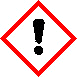 信号词	警告危险描述	吸入或皮肤接触或吞咽有害造成皮肤刺激造成严重眼刺激防范说明[预防]	避免吸入雾、蒸气或喷雾。只能在室外或通风良好之处使用。使用本产品时不要进食、饮水或吸烟。作业后彻底洗手和洗脸。戴防护手套、防护服、眼部防护。[急救措施]	如果吞咽：如有不适，呼叫中毒控制中心或者医生。漱口。如果皮肤沾染：用肥皂洗完后用大量水冲洗。如有不适，呼叫中毒控制中心或者医生。脱掉受沾染的衣物，且清洗后方能再次使用。如果吸入：将受害者移到新鲜空气处，保持呼吸通畅。如有不适，呼叫中毒控制中心或者医生。如果进入眼睛：用水小心冲洗几分钟。如果戴有隐形眼镜且可方便取出，取出隐形眼镜。继续冲洗。如果眼睛刺激持续：求医或就诊。[废弃处置]	内容物和容器的废弃处置，请遵守当地、地区和国家的法律法规。3.成分/组成信息单一物质/混合物	 单一物质化学名(中文名)：	肉桂腈百分比：	>95.0%(GC)CAS RN ：	1885-38-7俗名：	Styryl Cyanide分子式：	C9H7N4.急救措施吸入：	将受害者移到新鲜空气处，保持呼吸通畅，休息。若感不适立即呼叫解毒中心/医生。皮肤接触：	立即去除/脱掉所有被污染的衣物。用水清洗皮肤/淋浴。若皮肤刺激或发生皮疹：求医/就诊。眼睛接触：	用水小心清洗几分钟。如果方便，易操作，摘除隐形眼镜。继续清洗。如果眼睛刺激：求医/就诊。食入：	若感不适，呼叫解毒中心/医生。漱口。紧急救助者的防护：	救援者需要穿戴个人防护用品，比如橡胶手套和气密性护目镜。5.消防措施合适的灭火剂：	干粉，泡沫，雾状水，二氧化碳不适用的灭火剂：	棒状水特定方法：	从上风处灭火，根据周围环境选择合适的灭火方法。非相关人员应该撤离至安全地方。周围一旦着火：如果安全，移去可移动容器。消防员的特殊防护用具：	灭火时，一定要穿戴个人防护用品。6.泄漏应急处理个人防护措施，防护用具， 紧急措施：使用个人防护用品。远离溢出物/泄露处并处在上风处。确保足够通风。  泄露区应该用安全带等圈起来，控制非相关人员进入。环保措施：	防止进入下水道。控制和清洗的方法和材料：	用合适的吸收剂(如：旧布，干砂，土，锯屑)吸收泄漏物。一旦大量泄漏，筑堤控制。附着物或收集物应该立即根据合适的法律法规废弃处置。7.操作处置与储存处理技术措施：	在通风良好处进行处理。穿戴合适的防护用具。防止烟雾产生。处理后彻底清洗双手和脸。注意事项：	如果蒸气或浮质产生，使用通风、局部排气。操作处置注意事项：	避免接触皮肤、眼睛和衣物。贮存储存条件：	保持容器密闭。存放于凉爽、阴暗处。存放处须加锁。远离不相容的材料比如氧化剂存放。包装材料：	依据法律。8.接触控制和个体防护工程控制：	尽可能安装封闭体系或局部排风系统，操作人员切勿直接接触。同时安装淋浴器和洗眼器。个人防护用品呼吸系统防护：半面罩或全面罩呼吸器，自携式呼吸器(SCBA)，供气呼吸器等。依据当地和政府法规，使用通过政府标准的呼吸器。手部防护：	防渗手套。眼睛防护：	护目镜。如果情况需要，佩戴面具。皮肤和身体防护：	防渗防护服。如果情况需要，穿戴防护靴。9.理化特性外形(20°  C)：	液体外观：	透明颜色：	极淡的黄色 -黄色气味：	无资料pH:	无数据资料熔点：	19° C (凝固点)沸点/沸程	255 ° C闪点：	无资料爆炸特性爆炸下限：	无资料爆炸上限：	无资料密度：	1.03溶解度：[水]	无资料[其他溶剂]溶于：	酒精10.稳定性和反应性化学稳定性：	一般情况下稳定。危险反应的可能性：	未报道特殊反应性。须避免接触的物质	氧化剂危险的分解产物:	一氧化碳，二氧化碳等11.毒理学信息急性毒性：	无资料对皮肤腐蚀或刺激：	无资料对眼睛严重损害或刺激：	无资料生殖细胞致突变性：	无资料致癌性：        IARC =	无资料        NTP =	无资料生殖毒性：	无资料12.生态学信息生态毒性：鱼类：	无资料甲壳类：	无资料藻类：	无资料残留性 / 降解性：	无资料潜在生物累积  (BCF):	无资料土壤中移动性        Log Pow:：	无资料土壤吸收系数 (Koc)：	无资料亨利定律        constant(PaM 3/mol):13.废弃处置无资料如果可能，回收处理。请咨询当地管理部门。建议在装有后燃和洗涤装置的化学焚烧炉中焚烧。废弃处置时请遵守国家、地区和当地的所有法规。14.运输信息联合国分类：	与联合国分类标准不一致UN编号：	未列明15.法规信息《危险化学品安全管理条例》(2002年1月26日国务院发布，2011年2月16日修订): 针对危险化学品的安全使用、生产、储存、运输、装卸等方面均作了相应的规定。16.其他信息记载内容的供参考公司企业名称：武汉能迈科实业有限公司企业地址：武汉市江岸区塔子湖东路18号联系电话：027-83916065该化学品安全技术说明书基于我们能收集到的信息编制而成，然而，关于数据和对危害和毒性的评估不作保证。使用前，请调查危害和毒性信息，并优先考虑使用该产品的组织、地区和国家的法律法规。考虑到安全问题，产品购买后应该立即使用。一些新信息或修正会后续加上。如果该产品在远超出预期使用时间后使用或者您有任何问题，请和我们联系。所陈述的警告仅仅适用于普通使用情况。如果是特殊使用情况，在普通安全措施外必须做好额外的安全防护措施。应该注意到所有化学品都具有“ 未知的危害和毒性” ，在不同使用条件、储存条件下会差异很大。该产品从开封到储存到废弃整个过程须由熟悉专业知识、有经验的操作人员使用或在专家指导下使用。每位使用者都有责任建立安全的使用环境。免责声明： 本MSDS的信息仅适用于所指定的产品，除非特别指明， 对于本产品与其它物质的混合物等情况不适用。 本MSDS只为那些受过适当专业训练的该产品的使用人员提供产品使用安全方面的资料。 本MSDS的使用者，须对该SDS的适用性作出独立判断。由于使用本MSDS所导致的伤害，本MSDS的编写者将不负任何责任。